Dear Parent/CarerMusic Medal Exams 2017 - 2018We are delighted to inform you that your child has made excellent progress in their music lessons in school and has now reached the appropriate standard to be entered for a Music Medal exam.A Music Medal is a nationally accredited exam which takes place in school time and is performed with the help of the visiting music teacher in front of a video camera.Your child’s music teacher has worked through all the required elements of the exam in lessons so they are fully prepared.There is a normally a charge for taking the exam, however the school is covering £____ on this occasion and, therefore, will charge you directly for this amount.If you would like your child to be entered for the exam, please fill in the attached consent form as the exam has to be recorded/filmed and sent off for moderation.  Please return the form to your child’s class teacher as soon as possible.Thank you for your assistance in this matter.Yours sincerely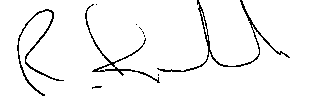 Richard FieldMusic Medal Co-ordinatorMusic & Arts Service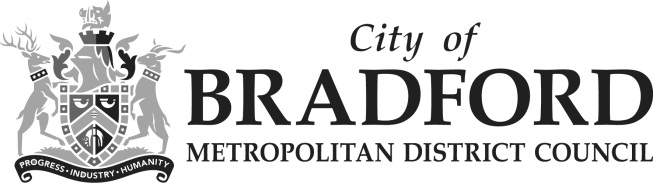 Uses and Security of Recording/Filming Footage for Music Medals Consent Form (for parent/carer’s consent to a recording/filming of their child undertaking a Music Medals assessment) Music Medals Partner: Music & Arts ServicePlease complete the required information below:-I consent to a recording/filming of my child being used for the purpose of a Music Medals assessment. (Please print your child’s name in the box below) I understand that the main purpose of this recording/filming is the moderation of the assessment by The Associated Board of The Royal Schools of Music (ABRSM).I also agree to the video-recording being used for purposes supplementary to the actual assessment, namely archiving in secure storage by ABRSM for quality-assurance purposes, and use as Music Medals training material.  	I confirm that the copyright of the recording/filming of Music Medals assessments passes to ABRSM.  Signed (parent/carer): 				      Name (PLEASE PRINT): Contact Telephone Number:			     Date:Our ref: Your ref: Music Medal Parents Letter 2017-2018Department of Children’s Services 
– Aiming High for ChildrenMusic & Arts Service Fairfax Learning & Development Centre Flockton RoadBradford BD4 7RYTel: 01274 434970Fax: 01274 408335Email:	schoolsmusicandarts@bradford.gov.ukName of School & Instrumental TeacherMusic Medal LevelInstrument